For classes VI to VIIID/PWinter vacation from December 30 , 2017 to January 14 , 2018The school shall reopen on January 15, 2018Kindly note that the school shall be providing following workshops for its blossomites from January 8, 2018 to January 12,2018 from10:00 a.m. to 2:00 p.m.English Grammar and creative writing Hindi Grammar and creative writing Punjabi Grammar and creative writingBasics of Mathematics Workshop for learning of special self defense techniques Interested parents can fill the consent form given below and register their wards for the same.Buses will ply accordingly.Kindly check the school website for further details on January 7, 2018 before sending your ward for the workshop.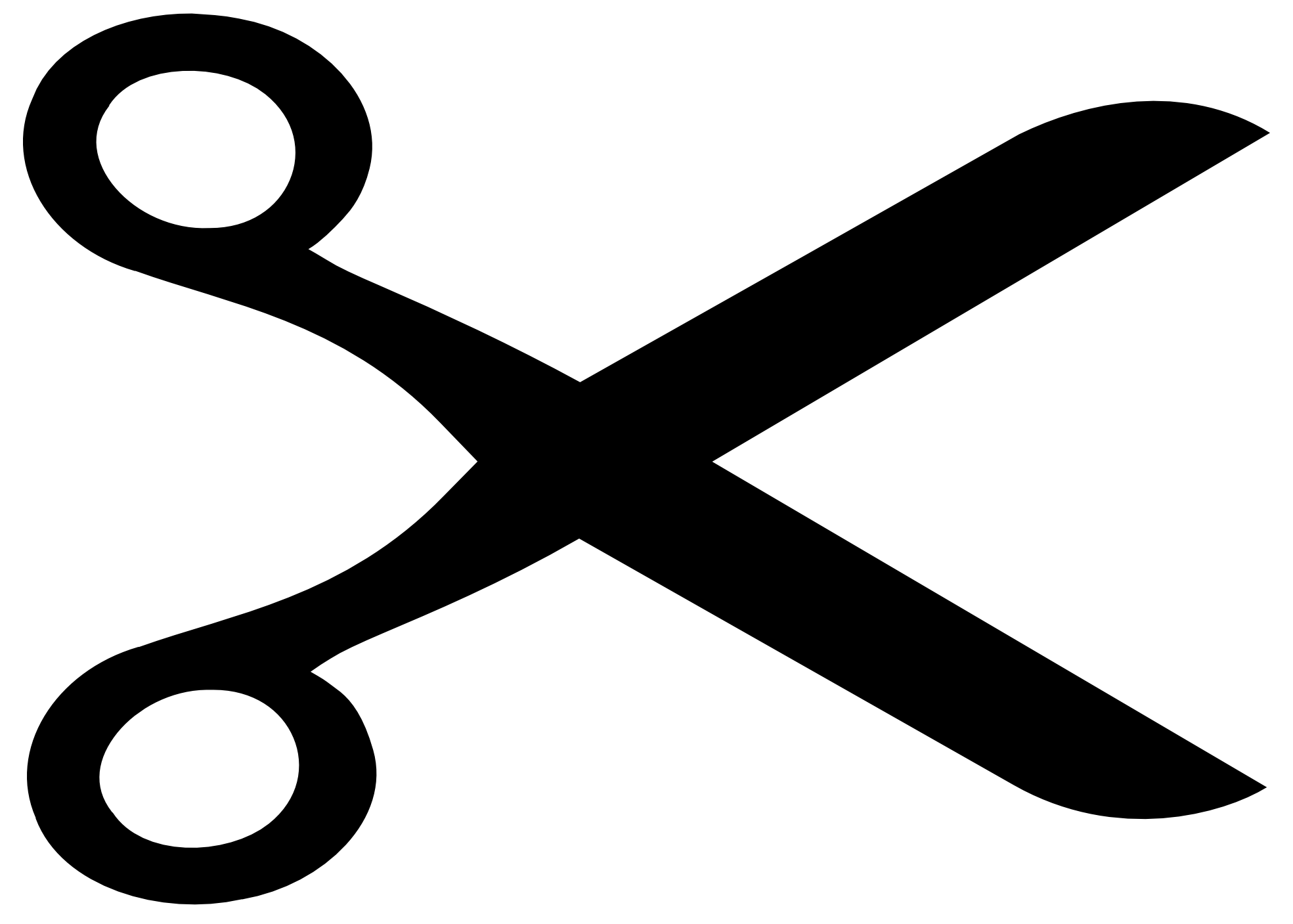 _ _ _ _ _ _ _ _ _ _ _ _ _ _ _ _ _ _ _ _ _ _ _ _ _ _ _ _ _ _ _ _ _ _ _ _ _ _ _ _ _ _ _ _ _ _ _ _ _ _ _ _ _ _ _ _ _ _ _ _ _ _ _ _ _ _ _ Consent FormName : __________________	Class : _______________	Contact no : ___________________	Route no :_______I am interested to send my ward for the workshop in January.Parent’s SignatureKindly submit the consent form by 3:30 pm on December 31, 2017 in the school office.  